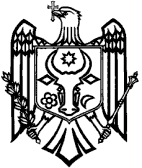 GUVERNUL REPUBLICII MOLDOVAH O T Ă R Î R E nr. ____din __________________Chişinău cu privire la Centrul integrat de pregătire pentru aplicarea legiial Ministerului Afacerilor InterneÎn conformitate cu prevederile art.15, art. 122, art. 139 ale Codului educației al Republicii Moldova (Monitorul Oficial al Republicii Moldova, 2014, nr. 319-324, art. 634), şi în vederea implementării Hotărîrii Guvernului Republicii Moldova nr.587 din 12 mai 2016 ”Pentru aprobarea Strategiei de dezvoltare a Poliţiei pentru anii 2016-2020 şi a Planului de acţiuni privind implementarea acesteia” (Monitorul Oficial al Republicii Moldova, 2016, nr. 134-139, art. 645), Guvernul,HOTĂRĂŞTE:1. Se înfiinţează Centrul integrat de pregătire pentru aplicarea legii, în care Ministerul Afacerilor Interne exercită calitatea de fondator.2. Adresa juridică a Centrului integrat de pregătire pentru aplicarea legii al Ministerului Afacerilor Interne este municipiul Chişinău, strada Nicolae Dimo, nr. 30.3. Se aprobă:1) Statutul Centrului integrat de pregătire pentru aplicarea legii al Ministerului Afacerilor Interne, conform anexei nr. 1.2) Planul de acţiuni pentru anii 2017-2021 privind constituirea Centrului integrat de pregătire pentru aplicarea legii al Ministerului Afacerilor Interne, conform anexei nr. 2.4. Ministerul Afacerilor interne:1) în limitele competenţei şi din contul mijloacelor aprobate prin legea bugetului de stat pe anul respectiv, precum şi din alte surse prevăzute de lege, va asigura realizarea prevederilor Planului de acțiuni.  Costurile estimative ale acţiunilor vor fi ajustate pe perioada implementării Planului, reieşind din volumele de alocaţii disponibile în bugetul de stat.2) va întreprinde măsurile necesare pentru înfiinţarea şi operaţionalizarea Centrului integrat de pregătire pentru aplicarea legii, pînă la 1 septembrie 2021;3) va prezenta Guvernului, anual, pînă la 1 februarie, raportul de evaluare a realizării, pentru anul precedent, al Planului de acţiuni.PRIM-MINISTRU					    			        Pavel FILIPContrasemnează:	Ministru al afacerilor interne						       Alexandru JIZDANMinistru al educaţiei, culturii şi cercetării				        Monica BABUCMinistrul finanțelor								       Octavian ARMAȘUAnexa nr. 1la Hotărîrea Guvernului nr.____ din ”____ ” ____________ 2017StatutulCentrului integrat de pregătire pentru aplicarea legii al Ministerului Afacerilor InterneCapitolul I.Dispoziţii generaleCentrul integrat de pregătire pentru aplicarea legii (denumit în continuare Centru) este instituţie publică de învăţămînt, subordonată Ministerului Afacerilor Interne (denumit în continuare MAI), cu personalitate juridică. Centrul dispune de ştampilă cu imaginea Stemei de stat a Republicii Moldova şi cu denumirea completă, de patrimoniu propriu şi posedă autonomie administrativă şi didactică. Centrul organizează şi desfășoară formarea profesională continuă a personalului MAI, din instituţii de aplicare a legii şi pentru alţi beneficiari.Centrul îşi desfăşoară activitatea în conformitate cu prevederile Constituţiei Republicii Moldova, legilor şi hotărîrilor Parlamentului, ale hotărîrilor, ordonanțelor, dispozițiilor Guvernului, altor acte normative, ale tratatelor internaţionale la care Republica Moldova este parte, precum şi cu prevederile prezentului Statut.Finanţarea şi asigurarea tehnico-materială a activităţii Centrului se efectuează din contul şi în limita alocaţiilor aprobate anual în bugetul de stat şi din alte surse neinterzise de lege.Patrimoniul Centrului se constituie din bunurile transmise în folosinţă în modul stabilit de lege; bunurile procurate din contul prestării serviciilor contra plată; mijloacele financiare şi bunurile dobîndite din activităţile desfăşurate în bază de contracte; sponsorizările, donaţiile şi suportul acordat de persoanele juridice şi fizice din ţară şi de peste hotare, precum şi alte surse permise de lege.Capitolul II. Misiunea, funcţiile, atribuţiile şi drepturile CentruluiMisiunea Centrului constă în asigurarea, organizarea şi desfăşurarea programelor de formare continuă şi dezvoltare a carierei, de tip integrat, specializat și a altor activități de pregătire de nivel departamental, ministerial, precum şi, după caz, cu vocaţie naţională şi internaţională, în beneficiul instituţiilor de aplicare a legii, a structurilor şi personalului MAI. Funcţiile de bază ale Centrului sînt:formarea subofițerilor de politie, subofițerilor de carabinieri, precum şi a altor categorii de personal, potrivit necesarului MAI;formarea ofițerilor angajați din sursă externă;formarea continuă a angajaţilor MAI prin cursurile prevăzute de reglementările în vigoare;formarea continuă integrată pe domenii de interes comun a personalului MAI şi din instituțiile de aplicare a legii, precum şi din structurile similare ale altor state cu care Republica Moldova are relații de colaboraredesfășurarea și a altor activități de formare profesională și conexe, potrivit necesarului MAI și al instituțiilor de aplicare a legii beneficiare.Atribuțiile principale ale Centrului sînt:organizarea, desfășurarea sau găzduirea, după caz, a activităților de formare profesională pentru MAI și alte instituții de aplicarea legii;participarea la identificarea necesarului de formare a personalului MAI;formarea continuă a personalului pentru structurile / instituţiile MAI cu responsabilităţi de ordine şi securitate publice, precum şi în alte domenii instituţionale;desfăşurarea de programe de formare profesională continuă pentru creştere în carieră;desfăşurarea sau participarea, după caz, la realizarea de studii, cercetări, evaluări, analize etc. în domeniul aplicării legii;sprijinirea formării profesionale a angajaţilor MAI la locul de muncă;organizarea de activităţi de formare, a altor activităţi de profil prin cooperare internaţională;formarea personalului didactic şi a formatorilor;asimilarea metodelor şi mijloacelor moderne de învăţămînt şi dezvoltarea bazei materiale;realizarea de proiecte de cooperare internaţională şi participarea la accesarea de asistenţă externă pentru dezvoltarea proprie. Drepturile generale ale Centrului:stabilirea, în conformitate cu legislaţia, a formelor adecvate de organizare şi de stimulare a muncii care să asigure folosirea eficace şi eficientă a personalului;furnizarea de servicii formative către instituţiile, organizaţiile de stat şi alţi beneficiari sau la solicitarea organizaţiilor de stat, internaţionale şi străine, în condiţiile legii;încheierea de contracte pentru furnizarea de servicii de formare cu diverşi beneficiari; asocierea, în vederea organizării de programe de formare, cu instituţii de învăţămînt acreditate, cu furnizori de formare naţionali, precum şi cu instituţii internaţionale similare;participarea la concursuri în vederea obţinerii de granturi şi burse naţionale, internaţionale, precum şi de la persoane particulare, în condiţiile legii.emiterea, în limitele competenţelor atribuite prin lege, de acte normative cu caracter intern, necesare procesului de învăţămînt, managerial şi  administrativ;solicitarea, în limitele competenţelor atribuite, de la autorităţile publice, precum şi de la persoane fizice şi juridice, a informaţiilor necesare pentru realizarea funcţiilor de bază şi a atribuţiilor principale;reprezentarea şi apărarea intereselor sale în instanțele judecătorești și în alte instituții.Capitolul III. Organizare şi funcţionareSecţiunea 1.Organismele de conducere colective Organismele de conducere colective sînt:Colegiul de administrare şi dezvoltare instituţională;Consiliul profesoral. Colegiul de administrare şi dezvoltare instituţională (în continuare Colegiul) este organul de conducere colectiv care, în limitele stabilite de actele normative în vigoare şi reglementările interne, asigură respectarea prevederilor legale de organizare şi funcţionare a Centrului în scopul îndeplinirii misiunilor şi obiectivelor organizaţionale.  Consiliul profesoral (în continuare Consiliul) este organul de conducere colectiv care exercită coordonarea activităţilor de învăţământ şi de asigurare a calităţii procesului educaţional.  Componenţa organismelor de conducere, atribuţiile şi modul de îndeplinire a acestora sunt prevăzute în Regulamentul de organizare şi funcţionare a Centrului, aprobat prin ordin al ministrului afacerilor interne.Secţiunea 2Conducerea Centrului.Conducerea Centrului se realizează de director, asistat de directorul adjunct pentru învăţămînt şi de directorul adjunct administrativ.Directorul organizează şi implementează sistemul de management financiar şi control intern şi poartă răspundere managerială pentru administrarea bugetului instituţiei şi a patrimoniului public, aflat în gestiune, realizează conducerea operativă/executivă a Centrului, fiind reprezentantul legal al acestuia în relaţiile cu terţii.Directorul realizează managementul financiar şi conducerea operativă / executivă ale Centrului, fiind reprezentantul legal al acestuia în relaţiile cu terţii. Directorul Centrului este numit în funcţie de ministrul afacerilor interne pentru un mandat de 5 ani, care poate fi reînnoit nu mai mult de două ori consecutiv.Directorul Centrului îşi încetează activitatea la expirarea mandatului, în caz de demisie, ori în alte situaţii prevăzute de legislaţia aplicabilă. Directorii adjuncți sînt numiți în funcție de către ministrul afacerilor interne, la propunerea directorului, conform condiţiilor stabilite în fişa postului, pentru un mandat de 5 ani, care poate fi reînnoit nu mai mult de două ori consecutiv.În absenţa directorului, atribuțiile acestuia sînt exercitate de către directorul adjunct desemnat. Atribuţiile de bază ale persoanelor din conducerea Centrului şi modul de îndeplinire a acestora sînt prevăzute în Regulamentul de organizare şi funcţionare.Secţiunea 3Structura şi personalul CentruluiStructura, statul de personal şi efectivul-limită ale Centrului se aprobă de către ministrul afacerilor interne.Personalul Centrului este constituit din personal cu atribuţii de învăţămînt (cadre didactice titulare, formatori, planificare învăţământ), personal administrativ şi personal auxiliar.Cadrele didactice titulare sînt selectate prin concurs şi efectuează, de regulă, sarcini de învăţămînt complete pe durata anului de studii. Formatorii sînt selectați în modul stabilit de ministrul afacerilor interne şi prestează servicii conform necesarului stabilit de MAI şi Centru.Pentru desfăşurarea activităţilor de instruire şi perfecţionare pot fi invitaţi specialişti, conform necesarului stabilit de MAI şi Centru. Directorul Centrului dispune invitarea acestora pe baze contractuale, cu plata serviciilor în condiţiile legii, ori potrivit înţelegerilor realizate, în situaţia în care activitățile sînt realizate în cadrul atribuţiilor de serviciu sau nu se solicită onorarii.Norma didactică, didactică neauditorială și metodică pentru cadrele didactice titulare constituie echivalentul a 1470 ore astronomice pentru un an de studii, dintre care nu mai puțin de 50% vor constitui activități didactice auditoriale. Norma didactică pentru formatori rezultă din numărul de ore de muncă auditorială prestată. Drepturile şi atribuţiile personalului se stabilesc în Regulamentul de organizare şi funcţionare al Centrului, aprobat prin ordinul ministrului afacerilor interne.Modalitatea de recrutare şi selecţie a personalului cu atribuţii de învăţămînt se stabilesc prin reglementările de profil ale MAI.Secţiunea 4Retribuirea munciiDirectorul, directorii adjuncţi, cadrele didactice, personalul administrativ şi personalul auxiliar din cadrul Centrului sânt salarizaţi în conformitate cu prevederile Legii nr. 355 din 23 decembrie 2005 cu privire la sistemul de salarizare în sectorul bugetar. Directorul, directorii adjuncţi, cadrele didactice, personalul administrativ şi personalul auxiliar din cadrul Centrului, care întrunesc condiţiile stabilite pentru a fi formatori, pot profesa activitatea didactică prin cumul.Capitolul IV.Formele de pregătire în cadrul CentruluiSecţiunea 1Formarea profesională a subofiţerilorCentrul asigură formarea subofițerilor de politie şi subofiţerilor de carabinieri, precum şi pentru alte specialităţi necesare MAI şi instituţiilor de aplicare a legii, la solicitarea acestora. Durata studiilor pentru formarea subofiţerilor se stabileşte conform necesităţilor MAI, împreună cu beneficiarii instituţionali, în conformitate cu legislaţia în vigoare. Formele de organizare a formării subofiţerilor sunt: cu frecvenţă;la distanţă;cu frecvenţă redusă;Modul de organizare şi desfășurare a studiilor pentru subofițeri se stabilesc prin reglementările de profil ale MAI. Subofițerii care au beneficiat de formare profesională cu frecvență, semnează angajamentul prin care se obligă ca, după absolvirea cursurilor, să activeze în structurile MAI cel puţin 5 ani. În caz contrar, restituie cheltuielile pentru studii şi întreţinere în cadrul Centrului, în conformitate cu prevederile legislaţiei în vigoare. Persoanelor înmatriculate la formare profesională cu frecvenţă li se acordă statutul de cursant, prevăzut prin reglementările interne ale MAI. Formarea profesională a subofiţerilor se efectuează în modul stabilit prin reglementările interne ale MAI, în baza planurilor de învăţămînt avizate de beneficiarii instituţionali, aprobate de MAI şi Ministerul educaţiei, culturii şi cercetării.Drepturile şi obligaţiile persoanelor care frecventează cursurile de formare profesională a subofiţerilor, precum şi aspectele privitoare la organizarea şi desfășurarea procesului de învățămînt, sânt prevăzute în Regulamentul de organizare şi funcţionare al Centrului, respectiv în Regulamentul de ordine internă.Secţiunea 2Formarea profesională continuă a ofiţerilor şi altor categorii de personalCursurile de formare profesională continuă a ofiţerilor şi altor categorii de personal al MAI se organizează pe baza necesarului de pregătire, identificat conform reglementărilor în vigoare, precum şi la solicitarea beneficiarilor. Anual, Centrul elaborează oferta educaţională care conţine cursurile planificate în perioada respectivă, potrivit necesităţilor şi capacităţilor instituţionale.Formarea profesională continuă ofiţerilor şi altor categorii de personal se efectuează pe baza planurilor de învăţămînt avizate de beneficiarii instituţionali, aprobate de MAI şi Ministerul educaţiei, culturii şi cercetării. Absolvenţilor cursurilor de formare profesională continuă li se eliberează actele de studii care atestă competențele profesionale dobîndite.Cheltuielile legate de organizarea şi desfăşurarea cursurilor de formare continuă se suportă în limita bugetului aprobat Centrului sau, după caz, din resurse financiare ale beneficiarilor.Personalului din cadrul subdiviziunilor MAI, delegat la cursuri de formare continuă,  li se menţine locul de muncă (funcţia), fără afectarea drepturilor salariale pentru perioada respectivă. Subdiviziunea care desemnează personal la formare continuă compensează cheltuielile de deplasare, în conformitate cu prevederile legislaţiei.În cadrul Centrului pot fi organizate, pe baze contractuale, cursuri de formare continuă pentru angajaţii instituţiilor de aplicare a legii şi alţi beneficiari. Capitolul IV.Dispoziţii specialeDupă intrarea în vigoare a prezentului Statut, MAI elaborează cadrul de reglementare subsecvent şi va asigura desemnarea personalului Centrului conform calendarului operaţionalizării.Guvernul, în termen de o lună din data intrării în vigoare a prezentei hotărîri, propune Parlamentului Republicii Moldova amendarea cadrului de reglementare cu privire la sistemul de salarizare în sectorul bugetar, în vederea stabilirii cuantumului de salarizare a cadrelor didactice şi formatorilor din cadrul CIPAL.Anexa nr. 2la Hotărîrea Guvernului nr.____ din ”____ ” ____________ 2017PLAN DE ACŢIUNI pentru anii 2017-2021 privind constituirea Centrului integrat de pregătire pentru aplicarea legii al Ministerului Afacerilor Interne AcţiuniSubacţiuniIndicatori de performanţăTermene de realizareInstituţii responsabileCostul estimat (mii lei) Sursa de finanţareOBIECTIVUL Nr. 1. REALIZAREA CADRULUI DE REGLEMENTARE, ORGANIZATORIC ŞI FUNCŢIONALOBIECTIVUL Nr. 1. REALIZAREA CADRULUI DE REGLEMENTARE, ORGANIZATORIC ŞI FUNCŢIONALOBIECTIVUL Nr. 1. REALIZAREA CADRULUI DE REGLEMENTARE, ORGANIZATORIC ŞI FUNCŢIONALOBIECTIVUL Nr. 1. REALIZAREA CADRULUI DE REGLEMENTARE, ORGANIZATORIC ŞI FUNCŢIONALOBIECTIVUL Nr. 1. REALIZAREA CADRULUI DE REGLEMENTARE, ORGANIZATORIC ŞI FUNCŢIONALOBIECTIVUL Nr. 1. REALIZAREA CADRULUI DE REGLEMENTARE, ORGANIZATORIC ŞI FUNCŢIONALOBIECTIVUL Nr. 1. REALIZAREA CADRULUI DE REGLEMENTARE, ORGANIZATORIC ŞI FUNCŢIONAL1.1. Realizarea cadrului juridic pentru constituirea, organizarea  şi funcţionarea Centrului integrat de pregătire pentru aplicarea legii (CIPAL)1.1.1. Aprobarea Hotărîrii Guvernului cu privire la modificarea destinaţiei unui teren, în corespundere cu parametrii tehnici evaluaţi în cadrul Studiului de fezabilitate Hotărîre de Guvern aprobatăSemestrul II 2017Ministerul Afacerilor Interne1.000,00În limita mijloacelor bugetare alocate.Suport complimentar pentru Reforma Poliţiei CRIS: ENI/2015/038-144, finanţat în cadrul Instrumentului european de vecinătate(Twinning privind reforma instruirii iniţiale şi continue a sistemului de poliţie)1.1. Realizarea cadrului juridic pentru constituirea, organizarea  şi funcţionarea Centrului integrat de pregătire pentru aplicarea legii (CIPAL)1.1.2. Aprobarea Regulamentului de organizare şi funcţionare a CIPAL, a structurii organizatorice şi efectivului limită al acestuia1) Regulament, aprobat prin ordinul ministrului afacerilor interne.2) Structură organizatorică şi efectiv limită, aprobate prin ordinul ministrului afacerilor interneSemestrul II 2017Ministerul Afacerilor Interne 1.000,00În limita mijloacelor bugetare alocate.Suport complimentar pentru Reforma Poliţiei CRIS: ENI/2015/038-144, finanţat în cadrul Instrumentului european de vecinătate(Twinning privind reforma instruirii iniţiale şi continue a sistemului de poliţie)1.1. Realizarea cadrului juridic pentru constituirea, organizarea  şi funcţionarea Centrului integrat de pregătire pentru aplicarea legii (CIPAL)1.1.3. Realizarea raportului privind domeniul de intervenţie juridică pentru asigurarea funcţionalităţii CIPAL1) Raport elaborat.2) Domenii de intervenţie identificate Semestrul II 2018Ministerul Afacerilor Interne1.000,00În limita mijloacelor bugetare alocate.Suport complimentar pentru Reforma Poliţiei CRIS: ENI/2015/038-144, finanţat în cadrul Instrumentului european de vecinătate(Twinning privind reforma instruirii iniţiale şi continue a sistemului de poliţie)1.1. Realizarea cadrului juridic pentru constituirea, organizarea  şi funcţionarea Centrului integrat de pregătire pentru aplicarea legii (CIPAL)1.1.4. Elaborarea şi aprobarea cadrului de reglementare subsecvent operaţionalizării CIPALNumăr de acte normative aprobateTrimestrul I 2019-Trimestrul III 2020Ministerul Afacerilor Interne1.000,00În limita mijloacelor bugetare alocate.Suport complimentar pentru Reforma Poliţiei CRIS: ENI/2015/038-144, finanţat în cadrul Instrumentului european de vecinătate(Twinning privind reforma instruirii iniţiale şi continue a sistemului de poliţie)1.2. Angajarea şi pregătirea personalului CIPAL, conform etapelor de operaţionalizare 1.2.1. Selectarea şi angajarea personalului de conducere100% de personal de conducere, selectat şi angajat.Trimestrul I2018Ministerul Afacerilor Interne6.000,00În limitele alocaţiilor bugetare aprobateSuport complimentar pentru Reforma Poliţiei CRIS: ENI/2015/038-144, finanţat în cadrul Instrumentului european de vecinătate(Twinning privind reforma instruirii iniţiale şi continue a sistemului de poliţie)1.2. Angajarea şi pregătirea personalului CIPAL, conform etapelor de operaţionalizare 1.2.1. Selectarea, angajarea și instruirea personalului administrativ şi auxiliar 1) 100% de personal administrativ şi auxiliar selectat şi angajat și instruit.2) Structurile administrative şi de suport managerial, constituite şi funcţionaleFaza I:Semestrul I 2020Faza II:Semestrul I 2021Ministerul Afacerilor Interne6.000,00În limitele alocaţiilor bugetare aprobateSuport complimentar pentru Reforma Poliţiei CRIS: ENI/2015/038-144, finanţat în cadrul Instrumentului european de vecinătate(Twinning privind reforma instruirii iniţiale şi continue a sistemului de poliţie)1.2. Angajarea şi pregătirea personalului CIPAL, conform etapelor de operaţionalizare 1.2.3. Selectarea, angajarea și instruirea cadrelor didactice titulare 1) 100% de cadre didactice titulare, selectate, angajate și instruite;2) Structuri didactice constituite şi funcţionaleFaza I:Trimestrul IV 2019-Trimestrul II 2020Faza II:Trimestrul IV 2020-Trimestrul II 2021Ministerul Afacerilor Interne6.000,00În limitele alocaţiilor bugetare aprobateSuport complimentar pentru Reforma Poliţiei CRIS: ENI/2015/038-144, finanţat în cadrul Instrumentului european de vecinătate(Twinning privind reforma instruirii iniţiale şi continue a sistemului de poliţie)1.2. Angajarea şi pregătirea personalului CIPAL, conform etapelor de operaţionalizare 1.2.5. Constituirea şi operaţionalizarea structurilor colegialeStructuri colegiale, constituite şi funcţionaleTrimestrul III 2020Ministerul Afacerilor Interne6.000,00În limitele alocaţiilor bugetare aprobateSuport complimentar pentru Reforma Poliţiei CRIS: ENI/2015/038-144, finanţat în cadrul Instrumentului european de vecinătate(Twinning privind reforma instruirii iniţiale şi continue a sistemului de poliţie)OBIECTIVUL Nr. 2. ORGANIZAREA ŞI DESFĂŞURAREA FORMĂRII PROFESIONALEOBIECTIVUL Nr. 2. ORGANIZAREA ŞI DESFĂŞURAREA FORMĂRII PROFESIONALEOBIECTIVUL Nr. 2. ORGANIZAREA ŞI DESFĂŞURAREA FORMĂRII PROFESIONALEOBIECTIVUL Nr. 2. ORGANIZAREA ŞI DESFĂŞURAREA FORMĂRII PROFESIONALEOBIECTIVUL Nr. 2. ORGANIZAREA ŞI DESFĂŞURAREA FORMĂRII PROFESIONALEOBIECTIVUL Nr. 2. ORGANIZAREA ŞI DESFĂŞURAREA FORMĂRII PROFESIONALEOBIECTIVUL Nr. 2. ORGANIZAREA ŞI DESFĂŞURAREA FORMĂRII PROFESIONALE2.2. Elaborarea documentelor de organizare, planificare, desfăşurare şi evidenţă a formării profesionale, precum şi a suporturilor de curs aferente2.2.1. Elaborarea documentelor de organizare, planificare, desfăşurare şi evidenţă a formării profesionale (Faza IDocumentele de organizare, planificare, desfăşurare şi evidenţă a formării profesionale, elaborate şi aprobate (Faza I)Faza I:Trimestrul II 2018-Trimestrul III 2019Ministerul Afacerilor Interne10.000,00Suport complimentar pentru Reforma Poliţiei CRIS: ENI/2015/038-144, finanţat în cadrul Instrumentului european de vecinătate(Twinning privind reforma instruirii iniţiale şi continue a sistemului de poliţie)2.2. Elaborarea documentelor de organizare, planificare, desfăşurare şi evidenţă a formării profesionale, precum şi a suporturilor de curs aferente2.2.2. Elaborarea suporturilor de curs (Faza II)Suporturile de curs, elaborate şi aprobate (Faza II)Faza II:Trimestrul II 2019Trimestrul III 2020Ministerul Afacerilor Interne10.000,00Suport complimentar pentru Reforma Poliţiei CRIS: ENI/2015/038-144, finanţat în cadrul Instrumentului european de vecinătate(Twinning privind reforma instruirii iniţiale şi continue a sistemului de poliţie)2.3. Organizarea şi desfăşurarea formării personalului prevăzut în mijloacele de verificare aferente Suportului bugetar al Uniunii Europene 2.3.1. Operaţionalizarea parţială a CIPAL, prin recrutarea, selectarea şi absolvirea cursurilor la formarea iniţială şi formarea continuă1) 200 cursanţi ai Poliţiei şi Trupelor de carabinieri, absolvenţi ai cursurilor la formarea iniţială.2) 400 angajaţi ai structurilor MAI, absolvenţi ai cursurilor la formarea continuăSeria I și II – septembrie – decembrie 2020Seria III și IV – ianuarie – aprilie 2021Seria V și IV – septembrie - decembrie 2021Ministerul Afacerilor Interne 9.520,00În limitele alocaţiilor bugetare aprobate.Suport complimentar pentru Reforma Poliţiei CRIS: ENI/2015/038-144, finanţat în cadrul Instrumentului european de vecinătate(Twinning privind reforma instruirii iniţiale şi continue a sistemului de poliţie)2.3. Organizarea şi desfăşurarea formării personalului prevăzut în mijloacele de verificare aferente Suportului bugetar al Uniunii Europene 2.3.2. Operaţionalizarea completă a CIPAL1) 400 cursanţi ai Poliţiei şi carabinieri, selectaţi şi recrutaţi la cursurile pentru formarea iniţială.2) 1600 angajaţi ai structurilor MAI şi ai altor autorităţi de aplicare a legii, absolvenţi ai cursurilor la formarea continuăSeptembrie 2021Ministerul Afacerilor Interne9.520,00În limitele alocaţiilor bugetare aprobate.Suport complimentar pentru Reforma Poliţiei CRIS: ENI/2015/038-144, finanţat în cadrul Instrumentului european de vecinătate(Twinning privind reforma instruirii iniţiale şi continue a sistemului de poliţie)OBIECTIVUL Nr. 3. PROIECTAREA, CONSTRUIREA, AMENAJAREA, DOTAREA ŞI DEZVOLTAREA CIPALOBIECTIVUL Nr. 3. PROIECTAREA, CONSTRUIREA, AMENAJAREA, DOTAREA ŞI DEZVOLTAREA CIPALOBIECTIVUL Nr. 3. PROIECTAREA, CONSTRUIREA, AMENAJAREA, DOTAREA ŞI DEZVOLTAREA CIPALOBIECTIVUL Nr. 3. PROIECTAREA, CONSTRUIREA, AMENAJAREA, DOTAREA ŞI DEZVOLTAREA CIPALOBIECTIVUL Nr. 3. PROIECTAREA, CONSTRUIREA, AMENAJAREA, DOTAREA ŞI DEZVOLTAREA CIPALOBIECTIVUL Nr. 3. PROIECTAREA, CONSTRUIREA, AMENAJAREA, DOTAREA ŞI DEZVOLTAREA CIPALOBIECTIVUL Nr. 3. PROIECTAREA, CONSTRUIREA, AMENAJAREA, DOTAREA ŞI DEZVOLTAREA CIPAL3.1. Proiectarea sediului CIPAL şi a infrastructurii aferente3.1.1. Obţinerea Certificatului de urbanism pentru proiectarea lucrărilor de construcţii a CIPALCertificat de urbanism, emis de autorităţile responsabileSemestrul II2017Ministerul Afacerilor Interne-În limitele alocaţiilor bugetare aprobate3.1. Proiectarea sediului CIPAL şi a infrastructurii aferente3.1.2. Realizarea documentaţiei de proiect de execuţie şi deviz pentru construcţia CIPALDocumentaţiei de proiect de execuţie şi deviz elaborată, recepţionată şi verificatOctombrie 2017– Iunie 2018Ministerul Afacerilor Interne 12.600,00Suport bugetar pentru Reforma Poliţiei CRIS: ENI/2015/038-144, finanţat în cadrul Instrumentului european de vecinătate3.1. Proiectarea sediului CIPAL şi a infrastructurii aferente3.1.3. Verificarea proiectului tehnic şi obţinerea avizelor necesare construcţiei obiectivului Proiect tehnic, avizat de ÎS „Institutul de Proiectări pentru Organizarea TeritoriuluiTrimestrul II 2018Ministerul Afacerilor Interne 1.100,00Suport bugetar pentru Reforma Poliţiei CRIS: ENI/2015/038-144, finanţat în cadrul Instrumentului european de vecinătate3.2. Construcţia sediului, realizarea infrastructurii, instalarea comunicaţiilor şi  amenajarea teritoriului CIPAL3.2.1. Achiziţia lucrărilor de construcţie a sediului CIPAL şi infrastructurii aferente1) Caiete de sarcini elaborate.2) Procedură de licitaţie, lansatăMai -Iunie 2018Ministerului Afacerilor Interne 210.000,00Suport pentru Reforma Poliţiei CRIS: ENI/2015 /038-144, finanţat în cadrul Instrumentului european de vecinătate3.2. Construcţia sediului, realizarea infrastructurii, instalarea comunicaţiilor şi  amenajarea teritoriului CIPAL3.2.2. Efectuarea lucrărilor de construcţii pentru operaţionalizarea parţială a CIPAL (sistematizare, infrastructură, instalare a comunicaţiilor - Faza I)1) Calendarul de execuţie a lucrărilor, realizat şi respectat2) Lucrările planificate, desfăşurate conform Calendarul de execuţie a lucrărilorTrimestrul III 2018-Trimestrul III 2020Ministerul Afacerilor Interne. 210.000,00Suport pentru Reforma Poliţiei CRIS: ENI/2015 /038-144, finanţat în cadrul Instrumentului european de vecinătate3.2. Construcţia sediului, realizarea infrastructurii, instalarea comunicaţiilor şi  amenajarea teritoriului CIPAL3.2.3. Efectuarea lucrărilor de construcţii pentru operaţionalizarea completă a CIPAL (infrastructură, finisaje şi amenajare a teritoriului - Faza II)1) Calendarul de execuţie a lucrărilor, realizat şi respectat2) Lucrările planificate, desfăşurate conform Calendarul de execuţie a lucrărilorTrimestrul II 2019 – Trimestrul III 2021 Ministerul Afacerilor Interne. 262.000,00Surse externe de finanțare3.2. Construcţia sediului, realizarea infrastructurii, instalarea comunicaţiilor şi  amenajarea teritoriului CIPAL3.3.4. Dotarea cu echipamente, mijloace şi bunuri pentru operaţionalizarea parţială a CIPAL (faza - I)Echipamente, mijloace şi bunuri, achiziţionate potrivit planurilor anuale de achiziţii  aprobateTrimestrul II - III 2020Ministerul Afacerilor Interne. 42.000,00În limitele alocațiilor bugetare aprobate Surse externe de finanțare3.2. Construcţia sediului, realizarea infrastructurii, instalarea comunicaţiilor şi  amenajarea teritoriului CIPAL3.3.5. Dotarea cu echipamente, mijloace şi bunuri pentru operaţionalizarea completă a CIPAL (faza - II)Echipamente, mijloace şi bunuri, achiziţionate potrivit planurilor anuale de achiziţii  aprobateTrimestrul II - III 2021Ministerul Afacerilor Interne. 64.000,00În limitele alocațiilor bugetare aprobate Surse externe3.2. Construcţia sediului, realizarea infrastructurii, instalarea comunicaţiilor şi  amenajarea teritoriului CIPAL3.3.6. Recepţia finală a lucrărilor de construcţii, infrastructură, instalare a comunicaţiilor şi  amenajare a teritoriului CIPALDocumentele de recepţie finală cantitativă şi calitativă a lucrărilor de construcţii, infrastructură, instalare a comunicaţiilor şi  amenajare a teritoriului CIPAL, aprobate de Beneficiar Faza I: Iulie – august 2020Faza II: Iulie – august 2021Ministerul Afacerilor Interne -În limitele alocaţiilor bugetare aprobate de finanțare3.4. Asigurarea capacităţilor administrative şi  logistice pentru sustenabilitatea şi dezvoltarea CIPAL3.4.1. Asigurarea prin programele de dotare, a echipamentelor, mijloacelor, bunurilor, consumabilelor şi materialelor necesare CIPAL1) Mecanisme şi instrumente, stabilite şi aplicate2) Proiecte, elaborate şi aprobate3) Parteneriate, stabiliteTrimestrul IV 2021Ministerul Afacerilor Interne 17.388,63În limitele alocaţiilor bugetare aprobate Surse externe de finanțare3.4. Asigurarea capacităţilor administrative şi  logistice pentru sustenabilitatea şi dezvoltarea CIPAL3.4.2. Asigurarea sustenabilităţii şi dezvoltării instituţionale a CIPAL1) Plan de dezvoltare instituţională a CIPAL pentru anii 2022-2025, aprobat2) Mecanisme şi instrumente de asigurare a sustenabilităţii, stabilite şi aplicateTrimestrul IV 2021Ministerul Afacerilor Interne 17.388,63În limitele alocaţiilor bugetare aprobate Surse externe de finanțare